СОГЛАСИЕ РОДИТЕЛЯ НА ОБРАБОТКУ ПЕРСОНАЛЬНЫХ ДАННЫХЯ, нижеподписавшийся (аяся):(Ф.И.О. полностью),(паспорт серия номер, выдан кем, когда)проживающий(ая) по адресу: 		, всоответствии с требованиями статьи 9 Федерального закона от 27.07.06 «О персональных данных» №152-ФЗ даю согласие своей волей и в своем интересе ТРОО содействия развитию творческого потенциала подростков «TulaTeens (Тульские подростки)» (далее - Оператор) на обработку	данных	моего	ребенка			(Ф.И.О. полностью),в целях обеспечения соблюдения законов и иных нормативных правовых актов, обучения и
повышения квалификации, обеспечения личной безопасности, контроля количества и качества
выполняемой работы и обеспечения сохранности имущества, одной из сторон которого
являюсь я - как субъект персональных данных.Персональные данные, в отношении которых дается данное согласие, включают:Фамилию, имя, отчество ребенка, год, месяц, дату и место рождения гражданство, пол,
место жительства (регистрации), фактического пребывания, факт смены адресов, телефон
(сотовый телефон).Фамилию, имя, отчество родителей (законных представителей), место жительства
(регистрации), фактического пребывания, паспортные данные: серия, номер, даты выдачи,
орган, выдавший документ, место роботы, телефон рабочий, сотовый,-Серию, государственный номер, регистрационный номер, дату выдачи документов -
свидетельство о рождении, паспорт при достижении 14 лет, заграничный паспорт, справку об
установлении инвалидности, полис обязательного медицинского страхования, медицинские
справки и сведения.Предоставляю Оператору право осуществлять все действия (операции) с данными моего
ребенка, включая сбор, систематизацию, накопление, хранение, обновление, изменение,
использование, передачу, обезличивание, блокирование, уничтожение. Оператор вправе
обрабатывать персональные данные моего ребенка посредствам внесения их в электронную
базу данных, включения в списки (реестры) и отчетные формы, предусмотренные действующим
законодательством, регламентирующим предоставление отчетных данных (документов), в том
числе передавать его персональные данные третьим лицам на основании п. 2.1. статьи 6
Федерального закона от 27.07.06 «О персональных данных» №152-ФЗ: в департамент
образования Тульской области, в органы внутренних дел г.Тулы, прокуратуру, суд и другие
органы муниципального управления.Даю согласие на обработку вышеуказанных персональных данных путем смешанной
обработки, включающей в себя неавтоматизированную обработку документов на бумажных
носителях, автоматизированную обработку документов на электронных носителях с передачей
полученной информации по локальной вычислительной сети учреждения и с использованием
сети общего пользования «Интернет» с соблюдением мер, обеспечивающих их защиту от
несанкционированного доступа, при условии, что их прием и обработка будут осуществляться
лицом, обязанным сохранять профессиональную тайну; перевод электронных документов в
документы на бумажных носителях и обратно.Я согласен с тем, что участие моего ребенка (опекаемого) и интервью с ним и/или со мной
может быть записано и показано в средствах массовой информации, а также опубликованы фото и
видео материалы с моим участием и участием моего ребенка в любых СМИ; я отказываюсь откомпенсации в отношении этих материалов.Настоящее согласие дано мной	Я оставляю за собой право отозвать свое
соответствующего письменного документа.Подпись субъекта персональных данных	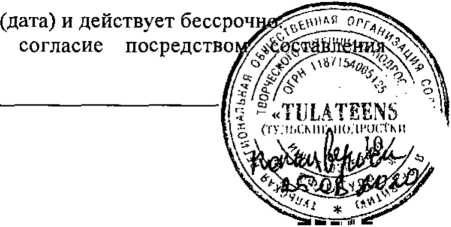 